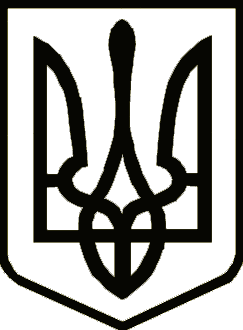 УкраїнаСРІБНЯНСЬКА СЕЛИЩНА РАДАРОЗПОРЯДЖЕННЯПро скликання засідання виконавчого комітету Срібнянської селищної радиВідповідно до статті 53 та пункту 20 частини четвертої статті 42 Закону України «Про місцеве самоврядування в Україні», зобов'язую:Скликати засідання виконавчого комітету Срібнянської селищної ради      25 січня 2024 року о 10:00 в залі засідань селищної ради.На розгляд засідання виконавчого комітету винести питання:Про звіт про виконання бюджету Срібнянської селищної територіальної громади  за  2023  рік.Про преміювання директора комунальної установи «Трудовий архів» Срібнянської селищної ради ШЕВЧЕНКО Т.М.Про організацію та стан ведення військового обліку в старостинських округах громади, на підприємствах в  установах та організаціях, що підпорядковані  Срібнянській селищній раді за 2023 рік.Про створення матеріальних резервів для запобігання та ліквідації надзвичайних ситуацій.Про звіт про виконання плану заходів щодо запобігання  та протидії корупції  серед працівників селищної ради за 2023 рік. Про затвердження Переліку видів громадських робіт та об’єктів, на яких  засуджені відбувають покарання у вигляді громадських робіт на території Срібнянської селищної ради на 2024 рік.Про затвердження Переліку видів робіт для порушників, на яких судом накладено адміністративне стягнення у вигляді громадських та суспільно корисних робіт, та об’єктів, на яких порушники виконуватимуть такі роботи  на території Срібнянської селищної ради на 2024 рік.Про стан виконавської дисципліни, організації документів контролю та ведення діловодства у Срібнянській селищній раді за 2023 рік.Про роботу із зверненнями громадян за 2023 рік.Про звільнення Марини ТРЕУС.Про призначення директора комунального підприємства «Комунгосп» Срібнянської селищної ради Чернігівської області.Про проведення перереєстрації осіб, що перебувають на квартирному обліку.Про видалення зелених насаджень при проведенні заходів з благоустрою.Про затвердження закупівельних цін на овочі  в закладах дошкільної та загальної середньої освіти Срібнянської селищної ради на 2024 рік.Про встановлення  вартості  харчування здобувачів освіти (вихованців) в  закладах дошкільної освіти Срібнянської селищної ради на 2024 рік.Про встановлення  вартості  харчування здобувачів освіти (вихованців) в закладах загальної середньої освіти Срібнянської селищної ради у 2024 році.Про затвердження Плану невідкладних заходів із запобігання та протидії домашньому насильству, насильству за ознакою статі, захисту прав осіб, які постраждали від такого насильства на 2024-2025 роки.Про затвердження плану роботи Координаційної ради з питань гендерної рівності, запобігання та протидії домашньому насильству за ознакою статі, протидії торгівлі людьми на 2024 рік.Про встановлення надбавки директору комунальної установи «Центр надання соціальних послуг» Срібнянської селищної ради ПИНДЮРІ Ж.М.Про надання дозволу  на вчинення правочину щодо майнових прав малолітньої дитини (2 питання).Про надання  статусу дитини, яка постраждала внаслідок воєнних дій та збройних конфліктів.Про погодження надання відпустки директору   комунальної установи «Центр надання соціальних послуг» Срібнянської селищної ради Жанні ПИНДЮРІ.23. Про розгляд звернень громадянСелищний голова	        	                                                Олена ПАНЧЕНКО 24 січня2024 року    смт Срібне			       №15 